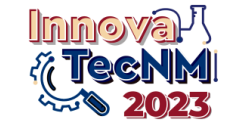 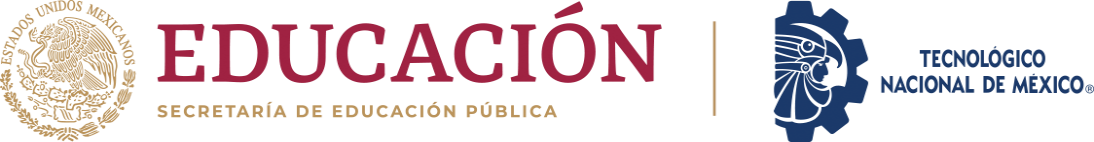 FORMATO DE MODELO DE NEGOCIO CANVASEl Modelo CANVAS (The Business Model Canvas) es una metodología, desarrollada por Alexander Osterwalder, traducido como lienzo de modelo de negocio dividido en 9 módulos. Esta herramienta de gestión estratégica permite conocer los aspectos clave de un negocio; valida, diseña o reinventa modelos de negocios, además de poder analizar la competencia interna y externa en el mercado.MODELO DE NEGOCIOSEl Modelo de Negocios del proyecto que se registre en el SISTEMA InnovaTecNM deberá considerar la siguiente información plasmada en el formato correspondiente:8Socios clave7Actividades clave2Propuesta devalor2Propuesta devalor4Relación con clientes1Segmentosde clientes8Socios clave6Recursos clave2Propuesta devalor2Propuesta devalor3Canales1Segmentosde clientes9Estructura de costos9Estructura de costos9Estructura de costos5Flujo de ingresos5Flujo de ingresos5Flujo de ingresosMóduloObjetivo1. Segmentos de clientesIdentificar y describir en qué tipos de clientes se enfoca el proyecto, partiendo de los siguientes segmentos; masivo, plataforma múltiple, diversificación, segmento, nicho de mercado. 2. Propuesta de valorReconocer aquellos elementos diferenciales que tiene el proyecto con respecto a la competencia. Algunos de estos diferenciales se basan en aspectos como: personalización, diseño, marca, precio, accesibilidad, usabilidad e innovación.3. Canales Establecer los medios que tiene el proyecto para hacer llegar la propuesta de valor a sus clientes potenciales. Se pueden considerar: canales propios, a través de distribuidores o una combinación de estos. 4. Relación con clientes Definir qué tipo de relación se tiene y se desea con cada segmento de mercado. Éstas pueden ser: self service, servicios automatizados, asistencia personal, asistencia personal dedicada, comunidades y co-creación.5. Flujo de ingresos Conocer detalladamente cuál es el flujo de caja que genera cada segmento de mercado y qué ingreso se reciben, a través de los diferentes tipos: venta de activos, cuota por uso, cuota por suscripción, préstamo/alquiler/leasing, concesión de licencias, gastos de corretaje y publicidad.6. Recursos clave Establecer cuáles son los recursos necesarios y cuáles se tienen para crear y ofrecer las propuestas de valor, distribuirlas y comunicarlas. Estos pueden ser físicos, intelectuales, humanos y económicos. 7. Actividades claveDeterminar las actividades básicas necesarias para llevar a cabo la propuesta de valor que el proyecto ofrece a sus segmentos de clientes, se pueden clasificar en 3 categorías: producción, investigación y desarrollo y actividades de mercadotecnia.8. Socios claveAnalizar a todos aquellos actores que proporcionan los recursos clave para ofrecer a los segmentos de clientes la propuesta de valor. Está conformado principalmente por proveedores, alianzas estratégicas con terceros.9. Estructura de costosIdentificar el soporte financiero que requiere la puesta en marcha y la operación de la empresa. Los elementos más importantes de la estructura de costos son: costo de inversión en maquinaria y equipo, costo de fabricación del producto y costos fijos.